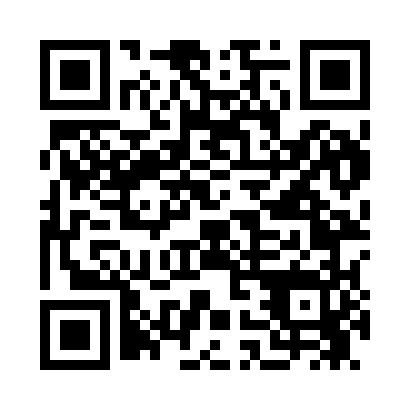 Prayer times for Adkins, Washington, USAWed 1 May 2024 - Fri 31 May 2024High Latitude Method: Angle Based RulePrayer Calculation Method: Islamic Society of North AmericaAsar Calculation Method: ShafiPrayer times provided by https://www.salahtimes.comDateDayFajrSunriseDhuhrAsrMaghribIsha1Wed4:025:4012:524:508:049:432Thu4:005:3912:524:508:069:443Fri3:585:3712:524:518:079:464Sat3:565:3612:524:518:089:485Sun3:545:3412:514:528:109:506Mon3:525:3312:514:528:119:527Tue3:505:3112:514:528:129:548Wed3:485:3012:514:538:139:569Thu3:465:2912:514:538:159:5810Fri3:445:2712:514:548:1610:0011Sat3:425:2612:514:548:1710:0112Sun3:405:2512:514:558:1810:0313Mon3:385:2312:514:558:2010:0514Tue3:365:2212:514:568:2110:0715Wed3:345:2112:514:568:2210:0916Thu3:335:2012:514:568:2310:1117Fri3:315:1912:514:578:2410:1318Sat3:295:1812:514:578:2510:1519Sun3:275:1712:514:588:2710:1620Mon3:265:1612:514:588:2810:1821Tue3:245:1512:514:588:2910:2022Wed3:225:1412:524:598:3010:2223Thu3:215:1312:524:598:3110:2324Fri3:195:1212:525:008:3210:2525Sat3:185:1112:525:008:3310:2726Sun3:165:1012:525:008:3410:2927Mon3:155:0912:525:018:3510:3028Tue3:135:0912:525:018:3610:3229Wed3:125:0812:525:028:3710:3330Thu3:115:0712:535:028:3810:3531Fri3:105:0712:535:028:3910:36